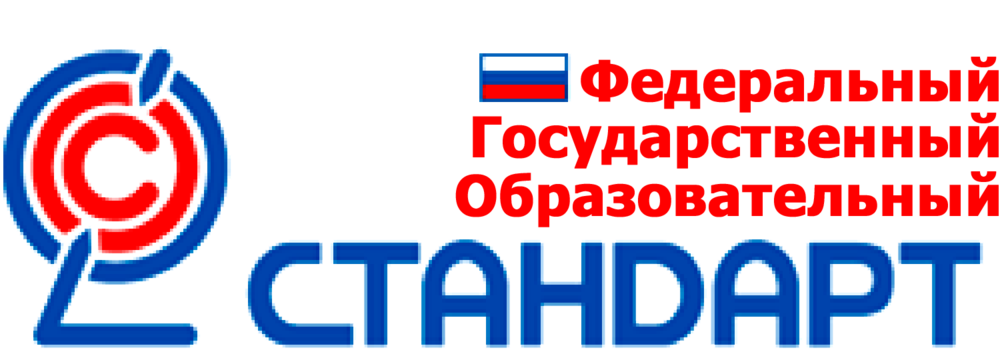 ДИДАКТИЧЕСКИЙ МАТЕРИАЛ ПО ОБЩЕСТВОЗНАНИЮ 7 КЛАСС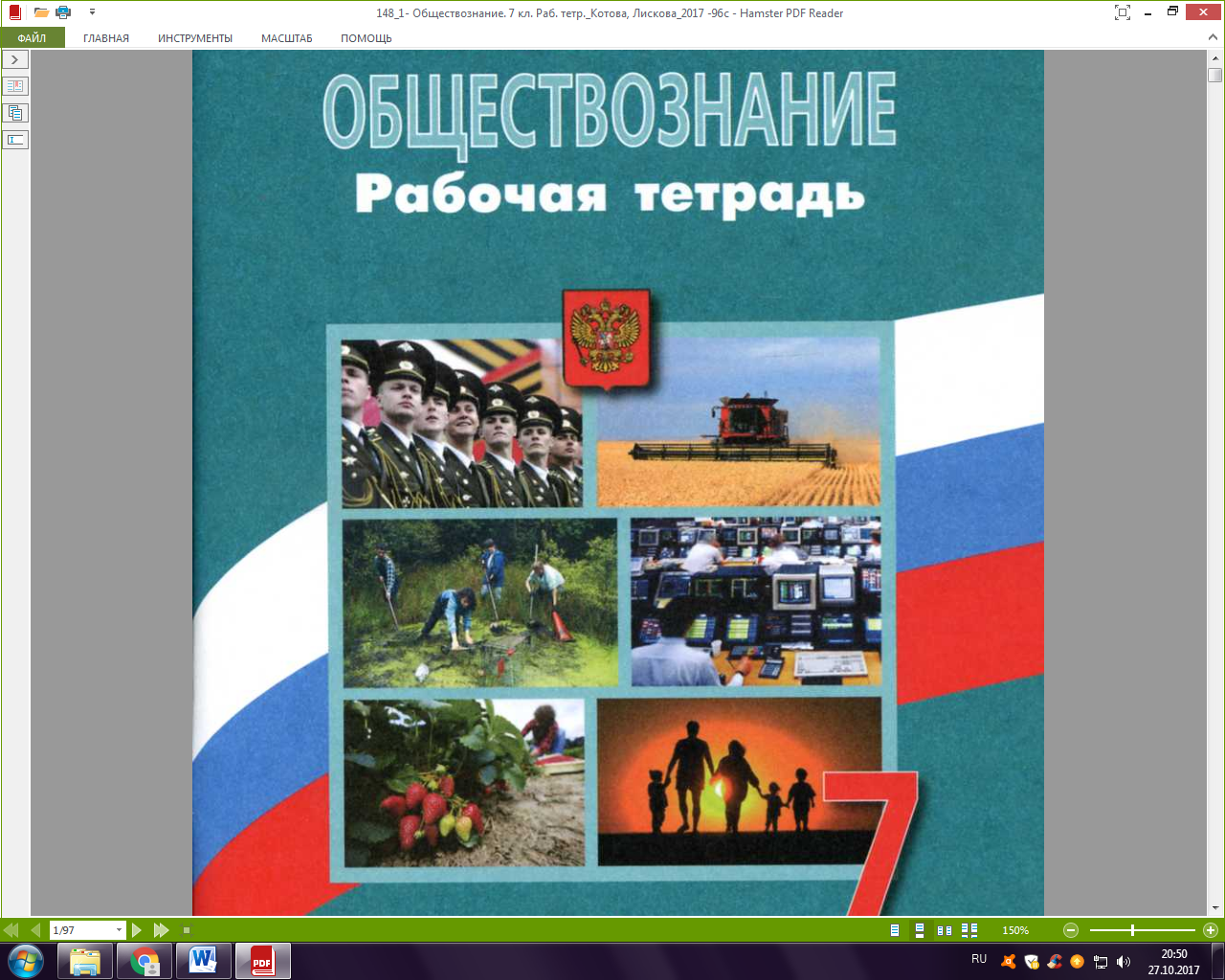 ГЛАВА І. РЕГУЛИРОВАНИЕ ПОВЕДЕНИЯ ЛЮДЕЙ В ОБЩЕСТВЕ§ 1. Что значит жить по правиламЗадание 1.А) Подбери два-три синонима к слову «правила». Объясни смысл, объединяющий эти слова.Синонимы – это слова одной части речи, которые различны по написанию и звучанию, но имеют одно значение, очень близкое друг к другу или одинаковое.Б) Для чего, по твоему мнению, вводятся правила?Задание 2. Читая учебник, ты узнал, что правила, регулирующие жизнь общества или социальные нормы, разнообразны: они регулируют различные области деятельности людей, содержат различные по характеру нормы. Приведи примеры различных социальных норм. Заполни таблицу.Задание 3. Ниже приведен перечень норм. Все они, за исключением двух, относятся к неформальным социальным нормам:Умываться и чистить зубы по утрам;Оплатить проезд в общественном транспорте;Уступить место пожилому человеку;Здороваться со старшими;Помочь инвалиду перейти улицу;Убрать мусор на природе.Отметь нормы, выпадающие из этого ряда.Задание 4. Соотнеси понятия и определения: к каждой позиции, данной в первом столбце, подбери соответствующую позицию из второго столбца.Задание 5. Выбери правильный ответ.Совокупность действий, установленных обычаем или ритуалом, - этоПоступок;  2) привычка;  3) обряд;  4) традицияЗадание 6. Выбери правильный ответ.Правила или образцы действий, одобряемые обществом, действующие в больших группах людей, - этоОбычай;  2) ритуал;  3) церемония;  4) манераЗадание 7. Определи, какими видами социальных норм являетсяПразднование Нового годаПриветствие при встречеВенчание в церквиЗадание 8. Напиши не менее трех правил этикета, которыми ты пользуешься в жизни.Задание 9. Прочитай фрагмент «Поучения детям» Владимира Мономаха (XІІ в.) и выполни задания.	«Еде и питью быти без шума великого, при старых молчать, премудрых слушать, старшим покорятся, с равными и младшими любовь иметь, без лукавства беседуя, а побольше разуметь, не свирепствовать словом, не хулить в беседе, не много смеяться, стыдиться старших, с непутевыми женщинами не беседовать и избегать их, глаза держать книзу, а душу ввысь, не уклоняться учить увлекающихся властью, ни во что ставить всеобщий почет… Всего же более убогих не забывайте, но насколько можете по силам кормите и подавайте сироте и вдовицу оправдывайте сами, а не давайте сильным губить человека. Ни правого, ни виноватого не убивайте и не повелевайте убить его».Соблюдение каких правил считалось проявление хорошего воспитания в Древней Руси?Какие качества человека ценились больше всего?Сравни выписанные тобой нормы поведения с современными требованиями. Есть ли сходство? В чем оно проявляется?Задание 10. Объясни понятия и заполни схему.Санкция -…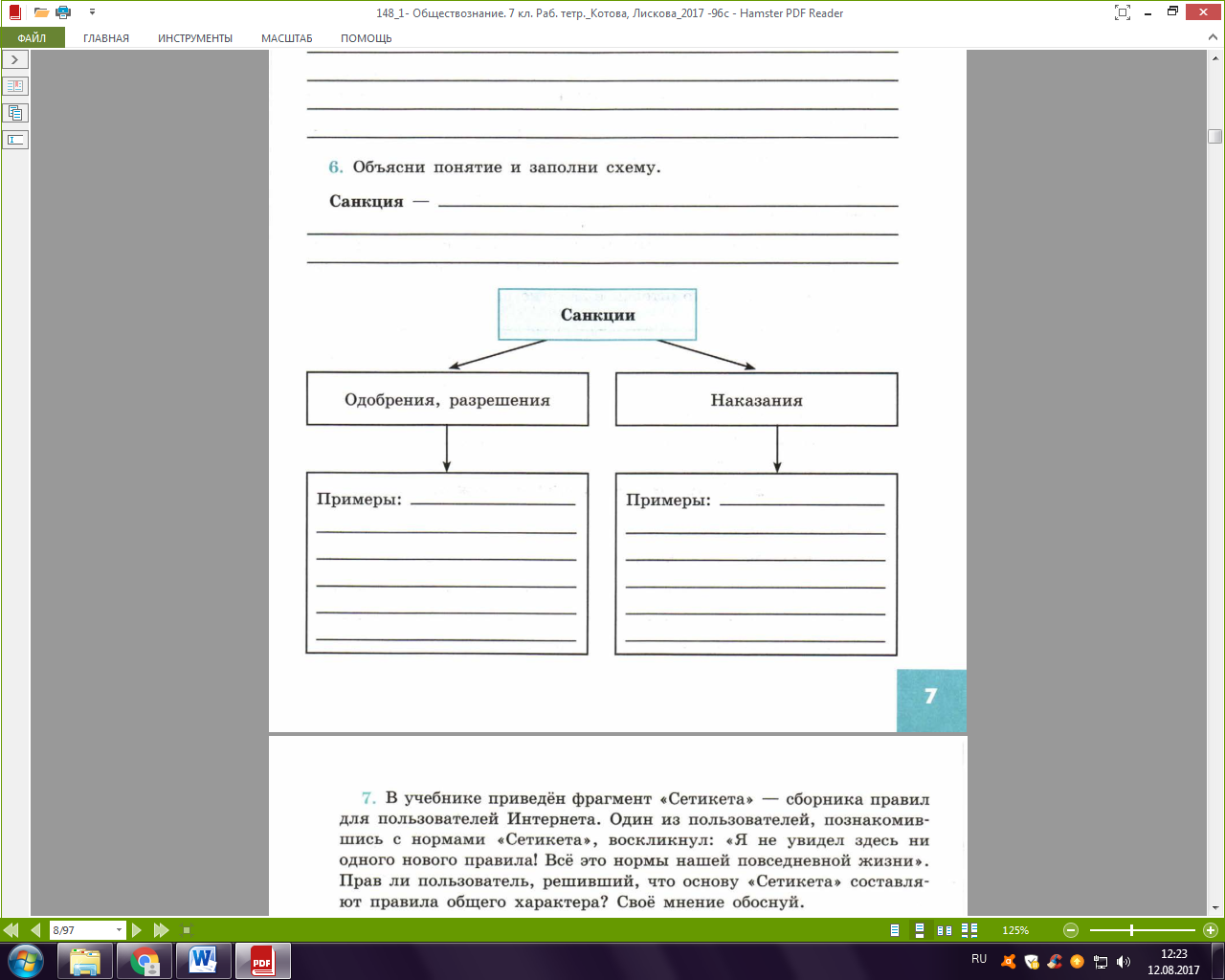 Задание 11. В учебнике приведен фрагмент «Сетикета» - сборника правил для пользователей Интернета. Один из пользователей, познакомившись с нормами «Сетикета», воскликнул: «Я не увидел здесь ни одного нового правила! Все это нормы нашей повседневной жизни». Прав ли пользователь, решивший, что основу «Сетикета» составляют правила общего характера? Свое мнение обоснуй.	Какие правила «Сетикета» актуальны только для пользователей Сети? Выпиши их.Задание 12. Объясни своими словами смысл высказывания итальянского писателя          А. Мандзони (1785 – 1873) «Действовать без правил – самое трудное и самое утомительное занятие на этом свете».Задание 13. Выбери правильный ответ.Принцип: «Спешите делать добро», являетсяЗаконом науки;  2) правилом этикета;  3) правовой нормой;  4) предписанием морали§ 2. Права и обязанности гражданЗадание 1. Сословия – это социальные группы, которые характеризуются передаваемыми по наследству правами и обязанностями, закрепленными обычаем или законом. Вспомни материал по истории России, посмотри в учебнике истории и заполни таблицу.Задание 2. Объясни понятияА) Права человека и гражданинаБ) Обязанности гражданВ) Объясни, в чем проявляется естественный характер прав человекаЗадание 3. Пользуясь текстом учебника и Конституцией РФ, заполни кластер.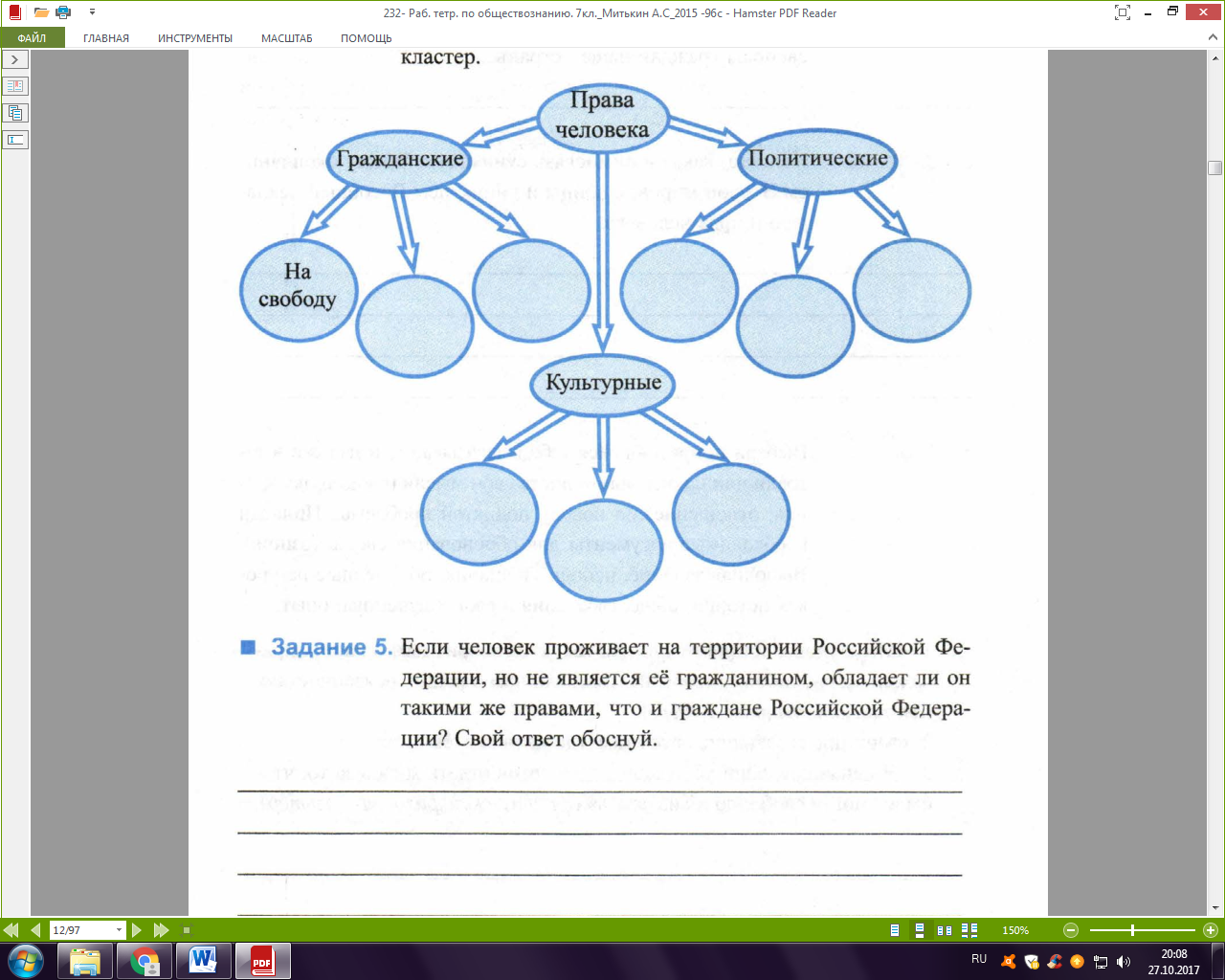 Задание 4. Выбери правильный ответ.Всеобщая декларация прав человека была принята в 1948 годуСоветом безопасности ООНГенеральной Ассамблеей ООНСоветом безопасности стран ЕвропыЮНЕСКОЗадание 4. Верны ли следующие суждения о правах ребенка?А. Права ребенка защищаются особой конвенцией.Б. Существует право ребенка давать согласие на изменение своего имени и фамилии.1) верно только А;  2) верно только Б;  3) верны оба суждения;  4) оба суждения неверныЗадание 5. Закончи предложение	Всеобщая декларация прав человека была принята генеральной Ассамблеей ООН 10 декабря 1948 года. Значение этого документа состоит в том, что__________________________________________________________________________________________________________________________________________________Задание 6. Напиши,  название документа который закрепляет свободы граждан в нашей страны.Задание 7. Напиши, какая взаимосвязь существует между окончанием Второй мировой войны и принятием всеобщей декларации прав человека.Задание 8. Соотнеси характеристики прав человека и их определения: к каждой позиции, данной в первом столбике, подбери соответствующую из второго столбца.Задание 9. Установи соответствие между понятиями и определениями. Задание 10. Ивану 13 лет, Коле 15. Сравни правовой статус 13-летнего и 15-летнего подростка. Выбери и запиши в первую колонку таблицы порядковые номера черт сходства, а во вторую колонку – порядковые номера черт отличия.Быть заслушанным в ходе любого судебного разбирательстваВозможность лично вносить вклады в кредитные учреждения и распоряжаться имиПраво работать по трудовому договору с согласия одного из родителейДавать согласие на изменение своего имени и фамилииПравилаСоциальные нормыСоциальные нормыСоциальные нормыСоциальные нормыПравилаПо направленностиПо направленностиПо степени обязанностиПо степени обязанностиПравилаПредписанияЗапрещенияНормы-правилаНормы-ожиданияГигиенаДорожного движенияПоведения в общественном транспортеЭтикаПоведения в школеПонятияОпределенияА) обычай1) выработанный или установленный порядок совершения чего-либоБ) ритуал2) традиционно установившийся порядок поведенияВ) этикет3) принятая в особых кругах общества система правил поведения, установленный порядок поведения где-либоСословиеПраваОбязанностиДворянствоДуховенствокрестьянствоХарактеристикиОпределенияА) всеобщий характер1) каждый человек обладает всеобщей совокупностью прав. Нельзя пользоваться одними правами и быть лишенными других.Б) неотчуждаемый характер2) все люди рождаются свободными и равными в своем достоинстве и в правахВ) неделимый характер3) права человека неотделимы от самого человекаПонятияопределенияА) гражданские права1) права, направленные на обеспечение духовного развития личностиБ) политические права2) права, обеспечивающие возможность участия граждан в политической жизни страныВ) культурные права3) вид прав человека, включающий самые основные, естественные и неотчуждаемые права, обеспечивающие его достойное существование (физическое, психологическое, моральное, духовное), позволяющие ощущать себя свободным в самой обыденной жизни.